Электрохимические ячейки 2ФN-60ЛЭлектрохимические ячейки тип 2ФN-60Л предназначены для работы в составе портативных газоанализаторов оксида азота, применяющихся для мониторинга дымовых газов.Основные технические данные и характеристикиЧувствительность  60±20 нА/ррmДиапазон измеряемых концентраций   0—1000 ppmВеличина "шума"   <1 ppmНелинейность выходного сигнала   <5 %Время выхода на показания (T 0.9)   <40 cВеличина фонового сигнала   -0—10 ppmРабочий диапазон температур   -20 - +50 °CИзменение фонового сигнала (+20 - +40 °С)   <50 ppmДиапазон рабочих давлений   нормальное ±10 %Изменение выходного сигнала за 1мес   <2 %Гарантийный срок службы   1 годСрок службы   не менее 3 летПотенциал измерительного электрода   0,30 ВОбщий вид ячейки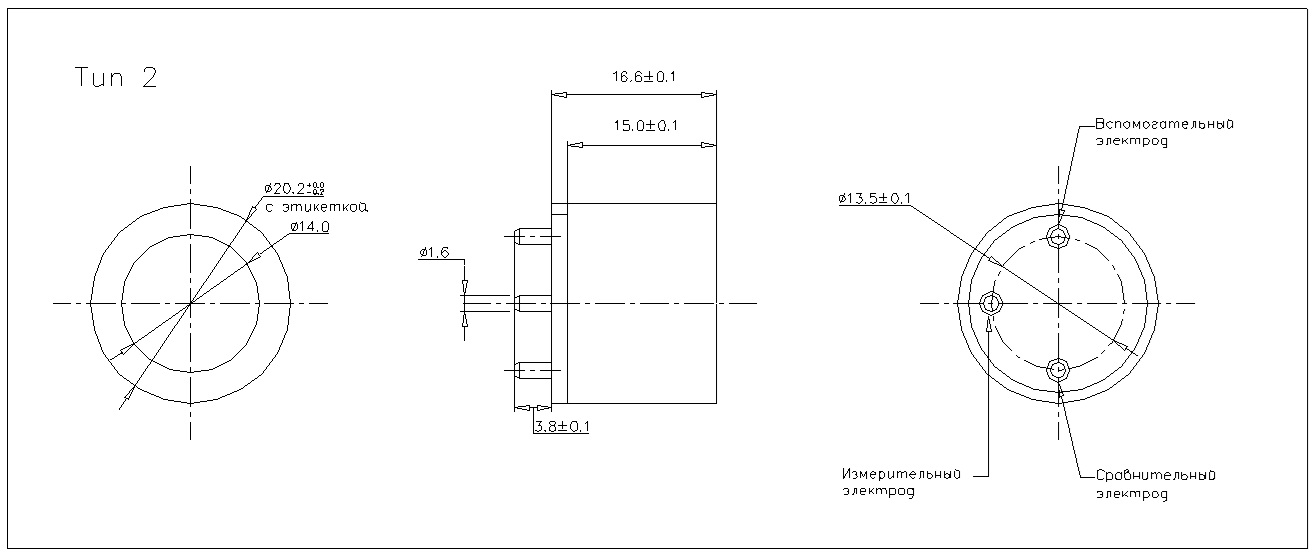 Таблица перекрестной чувствительностиТаблица перекрестной чувствительностиТаблица перекрестной чувствительностиТаблица перекрестной чувствительностиТаблица перекрестной чувствительностиТаблица перекрестной чувствительностиТаблица перекрестной чувствительностиГаз, 100ppmСОSO2NONO2H2SH2Сигнал, ppm10100000